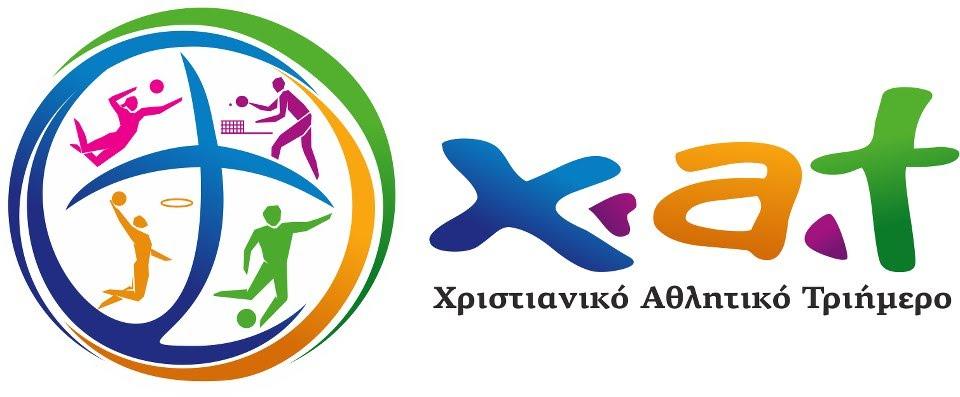 ΔΗΛΩΣΗ ΟΜΑΔΑΣΌνομα ομάδας: Άθλημα:Όνομα υπευθύνου:Τηλέφωνο υπευθύνου:E-mail υπευθύνου:α/αΟΝΟΜΑ ΠΑΙΚΤΗ/ΡΙΑΣΕΤΟΣ ΓΕΝΝΗΣΗΣΕΚΚΛΗΣΙΑ/ΟΜΙΛΟΣ/ΔΙΑΚΟΝΙΑ/ΜΗ ΕΝΕΡΓΟΣ12345678910111213141516